Е Ж Е К В А Р Т А Л Ь Н Ы Й  О Т Ч Е ТОткрытое акционерное общество "Победит"Код эмитента: 31301-Eза 2 квартал 2017 г.Адрес эмитента: 362002 Россия,  г. Владикавказ, Заводская 1аИнформация, содержащаяся в настоящем ежеквартальном отчете, подлежит раскрытию в соответствии с законодательством Российской Федерации о ценных бумагахОглавлениеРаздел I. Сведения о банковских счетах, об аудиторе (аудиторской организации), оценщике и о финансовом консультанте эмитента, а также о лицах, подписавших ежеквартальный отчет1.1. 
Сведения о банковских счетах эмитента1.2. 
Сведения об аудиторе (аудиторах) эмитента1.3. 
Сведения об оценщике (оценщиках) эмитента1.4. 
Сведения о консультантах эмитента1.5. 
Сведения о лицах, подписавших ежеквартальный отчетРаздел II. Основная информация о финансово-экономическом состоянии эмитента2.1. 
Показатели финансово-экономической деятельности эмитента2.2.Рыночная капитализация эмитента2.3. 
Обязательства эмитента2.3.1. 
Заемные средства и кредиторская задолженность2.3.2. 
Кредитная история эмитента2.3.3. 
Обязательства эмитента из обеспечения, предоставленного третьим лицам2.3.4. 
Прочие обязательства эмитента2.4. 
Риски, связанные с приобретением размещаемых (размещенных) ценных бумаг2.4.1.Отраслевые риски2.4.2.Страновые и региональные риски2.4.3.Финансовые риски2.4.4.Правовые риски2.4.5.Риск потери деловой репутации (репутационный риск)2.4.6.Стратегический риск2.4.7.Риски, связанные с деятельностью эмитентаРаздел III. Подробная информация об эмитенте3.1. 
История создания и развитие эмитента3.1.1. 
Данные о фирменном наименовании (наименовании) эмитента3.1.2. 
Сведения о государственной регистрации эмитента3.1.3. 
Сведения о создании и развитии эмитента3.1.4. 
Контактная информация3.1.5. 
Идентификационный номер налогоплательщика3.1.6. 
Филиалы и представительства эмитента3.2. 
Основная хозяйственная деятельность эмитента3.2.1. 
Основные виды экономической деятельности эмитента3.2.2. 
Основная хозяйственная деятельность эмитента3.2.3. 
Материалы, товары (сырье) и поставщики эмитента3.2.4. 
Рынки сбыта продукции (работ, услуг) эмитента3.2.5. 
Сведения о наличии у эмитента разрешений (лицензий) или допусков к отдельным видам работ3.2.6. 
Сведения о деятельности отдельных категорий эмитентов3.2.7.Дополнительные требования к эмитентам, основной деятельностью которых является добыча полезных ископаемых3.2.8.Дополнительные требования к эмитентам, основной деятельностью которых является оказание услуг связи3.3. 
Планы будущей деятельности эмитента3.4. 
Участие эмитента в банковских группах, банковских холдингах, холдингах и ассоциациях3.5. 
Подконтрольные эмитенту организации, имеющие для него существенное значение3.6. 
Состав, структура и стоимость основных средств эмитента, информация о планах по приобретению, замене, выбытию основных средств, а также обо всех фактах обременения основных средств эмитентаРаздел IV. Сведения о финансово-хозяйственной деятельности эмитента4.1. 
Результаты финансово-хозяйственной деятельности эмитента4.2. 
Ликвидность эмитента, достаточность капитала и оборотных средств4.3. 
Финансовые вложения эмитента4.4. 
Нематериальные активы эмитента4.5. 
Сведения о политике и расходах эмитента в области научно-технического развития, в отношении лицензий и патентов, новых разработок и исследований4.6. 
Анализ тенденций развития в сфере основной деятельности эмитента4.7. 
Анализ факторов и условий, влияющих на деятельность эмитента4.8. 
Конкуренты эмитентаРаздел V. Подробные сведения о лицах, входящих в состав органов управления эмитента, органов эмитента по контролю за его финансово-хозяйственной деятельностью, и краткие сведения о сотрудниках (работниках) эмитента5.1. 
Сведения о структуре и компетенции органов управления эмитента5.2. 
Информация о лицах, входящих в состав органов управления эмитента5.2.1. 
Состав совета директоров (наблюдательного совета) эмитента5.2.2. 
Информация о единоличном исполнительном органе эмитента5.2.3. 
Состав коллегиального исполнительного органа эмитента5.3. 
Сведения о размере вознаграждения и/или компенсации расходов по каждому органу управления эмитента5.4. 
Сведения о структуре и компетенции органов контроля за финансово-хозяйственной деятельностью эмитента, а также об организации системы управления рисками и внутреннего контроля5.5. 
Информация о лицах, входящих в состав органов контроля за финансово-хозяйственной деятельностью эмитента5.6. 
Сведения о размере вознаграждения и (или) компенсации расходов по органу контроля за финансово-хозяйственной деятельностью эмитента5.7. 
Данные о численности и обобщенные данные о составе сотрудников (работников) эмитента, а также об изменении численности сотрудников (работников) эмитента5.8. 
Сведения о любых обязательствах эмитента перед сотрудниками (работниками), касающихся возможности их участия в уставном (складочном) капитале (паевом фонде) эмитентаРаздел VI. Сведения об участниках (акционерах) эмитента и о совершенных эмитентом сделках, в совершении которых имелась заинтересованность6.1. 
Сведения об общем количестве акционеров (участников) эмитента6.2. 
Сведения об участниках (акционерах) эмитента, владеющих не менее чем пятью процентами его уставного капитала или не менее чем пятью процентами его обыкновенных акций, а также сведения о контролирующих таких участников (акционеров) лицах, а в случае отсутствия таких лиц о таких участниках (акционерах), владеющих не менее чем 20 процентами уставного капитала или не менее чем 20 процентами их обыкновенных акций6.3. 
Сведения о доле участия государства или муниципального образования в уставном капитале эмитента, наличии специального права ('золотой акции')6.4. 
Сведения об ограничениях на участие в уставном капитале эмитента6.5. 
Сведения об изменениях в составе и размере участия акционеров (участников) эмитента, владеющих не менее чем пятью процентами его уставного капитала или не менее чем пятью процентами его обыкновенных акций6.6. 
Сведения о совершенных эмитентом сделках, в совершении которых имелась заинтересованность6.7. 
Сведения о размере дебиторской задолженностиРаздел VII. Бухгалтерская(финансовая) отчетность эмитента и иная финансовая информация7.1. 
Годовая бухгалтерская(финансовая) отчетность эмитента7.2. 
Квартальная бухгалтерская (финансовая) отчетность эмитента7.3. 
Консолидированная финансовая отчетность эмитента7.4. 
Сведения об учетной политике эмитента7.5. 
Сведения об общей сумме экспорта, а также о доле, которую составляет экспорт в общем объеме продаж7.6. 
Сведения о существенных изменениях, произошедших в составе имущества эмитента после даты окончания последнего завершенного отчетного года7.7. 
Сведения об участии эмитента в судебных процессах в случае, если такое участие может существенно отразиться на финансово-хозяйственной деятельности эмитентаРаздел VIII. Дополнительные сведения об эмитенте и о размещенных им эмиссионных ценных бумагах8.1. 
Дополнительные сведения об эмитенте8.1.1. 
Сведения о размере, структуре уставного капитала эмитента8.1.2. 
Сведения об изменении размера уставного капитала эмитента8.1.3. 
Сведения о порядке созыва и проведения собрания (заседания) высшего органа управления эмитента8.1.4. 
Сведения о коммерческих организациях, в которых эмитент владеет не менее чем пятью процентами уставного (складочного) капитала (паевого фонда) либо не менее чем пятью процентами обыкновенных акций8.1.5. 
Сведения о существенных сделках, совершенных эмитентом8.1.6. 
Сведения о кредитных рейтингах эмитента8.2. 
Сведения о каждой категории (типе) акций эмитента8.3. 
Сведения о предыдущих выпусках эмиссионных ценных бумаг эмитента, за исключением акций эмитента8.3.1. 
Сведения о выпусках, все ценные бумаги которых погашены8.3.2. 
Сведения о выпусках, ценные бумаги которых не являются погашенными8.4. 
Сведения о лице (лицах), предоставившем (предоставивших) обеспечение по облигациям эмитента с обеспечением, а также об обеспечении, предоставленном по облигациям эмитента с обеспечением8.4.1. 
Дополнительные сведения об ипотечном покрытии по облигациям эмитента с ипотечным покрытием8.4.1.1.Сведения о специализированном депозитарии (депозитариях), осуществляющем ведение реестра (реестров) ипотечного покрытия8.4.1.2.Сведения о страховании риска ответственности перед владельцами облигаций с ипотечным покрытием8.4.1.3.Сведения о сервисных агентах, уполномоченных получать исполнение от должников, обеспеченные ипотекой требования, к которым составляют ипотечное покрытие облигаций8.4.1.4.Информация о составе, структуре и размере ипотечного покрытия облигаций с ипотечным покрытием8.4.2. 
Дополнительные сведения о залоговом обеспечении денежными требованиями по облигациям эмитента с залоговым обеспечением денежными требованиями8.4.2.1.Сведения о лице, осуществляющем учет находящихся в залоге денежных требований и денежных сумм, зачисленных на залоговый счет8.4.2.2.Сведения о страховании риска убытков, связанных с неисполнением обязательств по находящимся в залоге денежным требованиям, и (или) риска ответственности за неисполнение обязательств по облигациям с залоговым обеспечением денежными требованиями8.4.2.3.Сведения об организациях, обслуживающих находящиеся в залоге денежные требования8.4.2.4.Информация о составе, структуре и стоимости (размере) залогового обеспечения облигаций, в состав которого входят денежные требования8.4.2.5.Информация о формах, способах принятия и объеме рисков, принятых первоначальными и (или) последующими кредиторами по обязательствам, денежные требования по которым составляют залоговое обеспечение8.5. 
Сведения об организациях, осуществляющих учет прав на эмиссионные ценные бумаги эмитента8.6. 
Сведения о законодательных актах, регулирующих вопросы импорта и экспорта капитала, которые могут повлиять на выплату дивидендов, процентов и других платежей нерезидентам8.7. 
Сведения об объявленных (начисленных) и (или) о выплаченных дивидендах по акциям эмитента, а также о доходах по облигациям эмитента8.7.1. 
Сведения об объявленных и выплаченных дивидендах по акциям эмитента8.7.2. 
Сведения о начисленных и выплаченных доходах по облигациям эмитента8.8. 
Иные сведения8.9. 
Сведения о представляемых ценных бумагах и эмитенте представляемых ценных бумаг, право собственности на которые удостоверяется российскими депозитарными расписками8.9.1.Сведения о представляемых ценных бумагах8.9.2.Сведения об эмитенте предоставляемых ценных бумагВведениеОснования возникновения у эмитента обязанности осуществлять раскрытие информации в форме ежеквартального отчета.Эмитент является акционерным обществом, созданным при приватизации государственных и/или муниципальных предприятий (их подразделений), и в соответствии с планом приватизации, утвержденным в установленном порядке и являвшимся на дату его утверждения проспектом эмиссии акций такого эмитента, была предусмотрена возможность отчуждения акций эмитента более чем 500 приобретателям либо неограниченному кругу лицНастоящий ежеквартальный отчет содержит оценки и прогнозы уполномоченных органов управления эмитента касательно будущих событий и/или действий, перспектив развития отрасли экономики, в которой эмитент осуществляет основную деятельность, и результатов деятельности эмитента, в том числе планов эмитента, вероятности наступления определенных событий и совершения определенных действий. Инвесторы не должны полностью полагаться на оценки и прогнозы органов управления эмитента, так как фактические результаты деятельности эмитента в будущем могут отличаться от прогнозируемых результатов по многим причинам. Приобретение ценных бумаг эмитента связано с рисками, описанными в настоящем ежеквартальном отчете.В связи с тем, что ценные бумаги эмитента не допущены к организованным торгам и эмитент не является организацией, предоставившей обеспечение по облигациям другого эмитента, которые допущены к организованным торгам на основании п. 10.10 Положения о раскрытии информации настоящая информация раскрывается эмитентом в ежеквартальном  отчете  не в полном объеме.Раздел I. Сведения о банковских счетах, об аудиторе (аудиторской организации), оценщике и о финансовом консультанте эмитента, а также о лицах, подписавших ежеквартальный отчет1.1. Сведения о банковских счетах эмитентаИзменения в составе информации настоящего пункта в отчетном квартале не происходили.1.2. Сведения об аудиторе (аудиторах) эмитентаИзменения в составе информации настоящего пункта в отчетном квартале не происходили.1.3. Сведения об оценщике (оценщиках) эмитентаОценщики эмитентом не привлекались1.4. Сведения о консультантах эмитентаФинансовые консультанты эмитентом  не привлекались.1.5. Сведения о лицах, подписавших ежеквартальный отчетЧельдиев Руслан Борисович – генеральный директор «ОАО «Победит»Дата рождения – 28.07.1980 года;Образование – высшее;Место работы – ОАО «Победит», г. Владикавказ, РСО-Алания.Чеджемова Лариса Магомедовна – главный бухгалтер ОАО «Победит»Дата рождения – 02.05.1956 года;Образование – высшее;Место работы – ОАО «Победит», г. Владикавказ, РСО-Алания.Раздел II. Основная информация о финансово-экономическом состоянии эмитента2.1. Показатели финансово-экономической деятельности эмитентаНе указывается эмитентами, обыкновенные именные акции которых не допущены к обращению организатором торговли2.2. Рыночная капитализация эмитентаНе указывается эмитентами, обыкновенные именные акции которых не допущены к обращению организатором торговли2.3. Обязательства эмитента2.3.1. Заемные средства и кредиторская задолженностьНе указывается эмитентами, обыкновенные именные акции которых не допущены к обращению организатором торговли2.3.2. Кредитная история эмитентаНе указывается эмитентами, обыкновенные именные акции которых не допущены к обращению организатором торговли2.3.3. Обязательства эмитента из обеспечения, предоставленного третьим лицамНе указывается эмитентами, обыкновенные именные акции которых не допущены к обращению организатором торговли2.3.4. Прочие обязательства эмитентаСведения, не отраженные в бухгалтерской отчетности, отсутствуют. 2.4. Риски, связанные с приобретением размещаемых (размещенных) ценных бумагПолитика эмитента в области управления рисками описана в соответствующих разделах отчета по каждому виду рисков.2.4.1. Отраслевые рискиОтраслевые риски общества связаны с факторами, влияющими на рыночное ценообразование выпускаемой продукции – колебание цен на сырье, общие тенденции в отрасли.В связи с высокой материалоемкостью производства наиболее существенным является риск, связанный с возможным изменением цен, в первую очередь на вольфрамовое сырье. Цены внутреннего рынка на основные виды сырья отечественного производства ориентированы на цены внешнего рынка из-за недостаточной сырьевой базы на территории России. Цена на вольфрамовое сырье  на 01.01.2015г. составляла 27,5$/кг, а на 01.01.2016г. - 17,5$/кг.ОАО «Победит», имея технологию переработки отходов производства в исходное сырье, частично может нивелировать этот фактор риска. Но для этого нужна реконструкция гидрометаллургического цеха.2.4.2. Страновые и региональные рискиОсновными  факторами возникновения политических рисков можно считать несовершенство законодательной базы, регулирующей экономические отношения и отсутствие четкой промышленной политики.Так как общество не имеет крупных инвестиционных проектов, региональные риски, несмотря на  близость к «горячим точкам», минимальны.Имеются риски, связанные с возможным возникновением стихийных бедствий (землетрясения, наводнения, сход снежных лавин и селевых потоков). Но это не должно нарушить энергоснабжение предприятия. В случае возникновения аварийных ситуаций в результате стихийного бедствия в ОАО «Победит» начинает действовать утвержденный в установленном порядке план.2.4.3. Финансовые рискиВ связи с весьма незначительной долей экспортно-импортных операций, риски, связанные с изменениями курса валют, незначительны, за исключением изменения рублевых цен на сырье.2.4.4. Правовые рискиПрактически отсутствуют.2.4.5. Риск потери деловой репутации (репутационный риск)Такие риски отсутствуют.2.4.6. Стратегический рискПрактически отсутствует.2.4.7. Риски, связанные с деятельностью эмитентаРиски, связанные с текущими судебными процессами,  отсутствуют.Риски, связанные с возможной ответственностью общества по долгам третьих  лиц, отсутствуют.Риски, связанные с отсутствием возможности продления лицензии общества на  ведение определенных видов деятельности, отсутствуют.Раздел III. Подробная информация об эмитенте3.1. История создания и развитие эмитента3.1.1. Данные о фирменном наименовании (наименовании) эмитента Полное фирменное наименование эмитента: Открытое акционерное общество "Победит"Сокращенное фирменное наименование эмитента: ОАО "Победит"Все предшествующие наименования эмитента в течение времени его существованияПолное фирменное наименование: Завод "Победит"Сокращенное фирменное наименование: Завод "Победит"Дата введения наименования: 01.04.1948Основание введения наименования:Наименование завода связано с выпуском твердого сплава "Победит".Полное фирменное наименование: Акционерное общество открытого типа "Победит"Сокращенное фирменное наименование: АООТ "Победит"Дата введения наименования: 20.07.1993Основание введения наименования:Приватизация завода "Победит".Полное фирменное наименование: Открытое акционерное общество "Победит"Сокращенное фирменное наименование: ОАО "Победит"Дата введения наименования: 24.07.1996Основание введения наименования:Наименование изменено в связи с изменением законодательства3.1.2. Сведения о государственной регистрации эмитентаДанные о первичной государственной регистрацииНомер государственной регистрации: 629Дата государственной регистрации: 20.07.1993Наименование органа, осуществившего государственную регистрацию: Промышленный районный Совет народных депутатов г. ВладикавказаДанные о регистрации юридического лица:Основной государственный регистрационный номер юридического лица: 1021500668584Дата регистрации: 29.07.2002Наименование регистрирующего органа: Инспекция МНС России по Промышленному муниципальному Округу г. Владикавказа Республики Северная Осетия-Алания3.1.3. Сведения о создании и развитии эмитентаИзменения в составе информации настоящего пункта в отчетном квартале не происходили.3.1.4. Контактная информацияМесто нахождения: 362002, Республика Северная Осетия – Алания, Владикавказ, Заводская 1аМесто нахождения постоянно действующего исполнительного органа362002, Республика Северная Осетия – Алания, Владикавказ, Заводская 1аТелефон: (867-2)76-91-09Факс: (867-2)76-90-60Адрес электронной почты: bcb-pobedit@rambler.ruАдрес страницы (страниц) в сети Интернет, на которой (на которых) доступна информация об эмитенте, выпущенных и/или выпускаемых им ценных бумагах:http://disclosure.1prime.ru/Portal/Default.aspx?emId=15010000103.1.5. Идентификационный номер налогоплательщика15010000103.1.6. Филиалы и представительства эмитентаФилиалы и представительства эмитента в соответствии с его уставом (учредительными документами): отсутствуют.3.2. Основная хозяйственная деятельность эмитента3.2.1. Основные виды экономической деятельности эмитента3.2.2. Основная хозяйственная деятельность эмитентаНе указывается эмитентами, обыкновенные именные акции которых не допущены к обращению организатором торговли3.2.3. Материалы, товары (сырье) и поставщики эмитентаНе указываются эмитентами, обыкновенные именные акции которых не допущены к обращению организатором торговли3.2.4. Рынки сбыта продукции (работ, услуг) эмитентаИзменения в составе информации настоящего пункта в отчетном квартале не происходили.3.2.5. Сведения о наличии у эмитента разрешений (лицензий) или допусков к отдельным видам работНаименование органа, выдавшего лицензию: Министерство образования и науки Республики Северная Осетия - АланияНомер: 2042Наименование вида (видов) деятельности: на право ведения образовательной деятельности профессиональной подготовкиДата выдачи: 24.12.2013Дата окончания действия:БессрочнаяНаименование органа, выдавшего лицензию: Федеральная служба по экологическому, технологическому и атомному контролю.Номер: ДО-06-501-1949Наименование вида (видов) деятельности: Обращение с радиоактивными веществами.Дата выдачи: 17 апреля 2013г.Дата окончания действия: до 31 декабря 2022 годаНаименование органа, выдавшего лицензию: Министерство здравоохранения Республики Северная Осетия-Алания.Номер: ЛО-15-01-000300Наименование вида (видов) деятельности: медицинская деятельность.Дата выдачи: 02 сентября 2013г.Дата окончания действия: бессрочно.Наименование органа, выдавшего лицензию: Федеральная служба по экологическому, технологическому и атомному контролю.Номер: ВХ-37-007844Наименование вида (видов) деятельности: Эксплуатация взрывопожароопасных и химически опасных производственных объектов I, II, III классов опасности.Дата выдачи: 13 марта 2015г.Дата окончания действия: БессрочнаяНаименование органа, выдавшего лицензию: Федеральная служба по надзору в сфере природопользования, Управление Росприроднадзора по Республике Северная Осетия-Алания.Номер: серия 015 № 00007Наименование вида (видов) деятельности: Транспортирование отходов IV класса опасности.Дата выдачи: 25 декабря 2015Дата окончания действия: бессрочно.Наименование органа, выдавшего лицензию: Министерство промышленной и транспортной политики Республики Северная Осетия – Алания.Номер: 054Наименование вида (видов) деятельности: Деятельность по заготовке, хранению, переработке и реализации лома цветных металлов.Дата выдачи: 25 июля 2014г. Дата окончания действия: бессрочно.Наименование органа, выдавшего лицензию: Управление ФСБ по Республике Северная Осетия-АланияНомер: ГТ №00056689Наименование вида (видов) деятельности: Осуществление работ с использованием сведений, составляющих государственную тайнуДата выдачи: 10.04.2017г.Дата окончания действия: 09.04.2022г.3.2.6. Сведения о деятельности отдельных категорий эмитентовЭмитент не является акционерным инвестиционным фондом, страховой или кредитной организацией, ипотечным агентом.3.2.7. Дополнительные требования к эмитентам, основной деятельностью которых является добыча полезных ископаемыхОсновной деятельностью эмитента не является добыча полезных ископаемых3.2.8. Дополнительные требования к эмитентам, основной деятельностью которых является оказание услуг связиОсновной деятельностью эмитента не является оказание услуг связи3.3. Планы будущей деятельности эмитентаИзменения в составе информации настоящего пункта в отчетном квартале не происходили.3.4. Участие эмитента в банковских группах, банковских холдингах, холдингах и ассоциацияхИзменения в составе информации настоящего пункта в отчетном квартале не происходили.3.5. Подконтрольные эмитенту организации, имеющие для него существенное значениеИзменения в составе информации настоящего пункта в отчетном квартале не происходили.3.6. Состав, структура и стоимость основных средств эмитента, информация о планах по приобретению, замене, выбытию основных средств, а также обо всех фактах обременения основных средств эмитентаНе указываются эмитентами, обыкновенные именные акции которых не допущены к обращению организатором торговлиРаздел IV. Сведения о финансово-хозяйственной деятельности эмитента4.1. Результаты финансово-хозяйственной деятельности эмитентаНе указываются эмитентами, обыкновенные именные акции которых не допущены к обращению организатором торговли4.2. Ликвидность эмитента, достаточность капитала и оборотных средствНе указываются эмитентами, обыкновенные именные акции которых не допущены к обращению организатором торговли4.3. Финансовые вложения эмитентаНе указываются эмитентами, обыкновенные именные акции которых не допущены к обращению организатором торговли4.4. Нематериальные активы эмитентаНе указываются эмитентами, обыкновенные именные акции которых не допущены к обращению организатором торговли4.5. Сведения о политике и расходах эмитента в области научно-технического развития, в отношении лицензий и патентов, новых разработок и исследованийИзменения в составе информации настоящего пункта в отчетном квартале не происходили.4.6. Анализ тенденций развития в сфере основной деятельности эмитентаИзменения в составе информации настоящего пункта в отчетном квартале не происходили.4.7. Анализ факторов и условий, влияющих на деятельность эмитентаИзменения в составе информации настоящего пункта в отчетном квартале не происходили.4.8. Конкуренты эмитентаИзменения в составе информации настоящего пункта в отчетном квартале не происходили.Раздел V. Подробные сведения о лицах, входящих в состав органов управления эмитента, органов эмитента по контролю за его финансово-хозяйственной деятельностью, и краткие сведения о сотрудниках (работниках) эмитента5.1. Сведения о структуре и компетенции органов управления эмитентаИзменения в составе информации настоящего пункта в отчетном квартале не происходили.5.2. Информация о лицах, входящих в состав органов управления эмитента5.2.1. Состав совета директоров (наблюдательного совета) эмитентаФ.И.О.: Бароев Феликс ВановичГод рождения: 1948Образование:
высшееВсе должности, занимаемые данным лицом в эмитенте и других организациях за последние 5 лет и в настоящее время, в том числе по совместительству:Доля участия лица в уставном капитале эмитента, %: 21.58Доля принадлежащих лицу обыкновенных акций эмитента, %: 21.58Количество акций эмитента каждой категории (типа), которые могут быть приобретены лицом в результате осуществления прав по принадлежащим ему опционам эмитента: эмитент не выпускал опционовДоли участия лица в уставном (складочном) капитале (паевом фонде) дочерних и зависимых обществ эмитента:Лицо указанных долей не имеетСведения о характере любых родственных связей с иными лицами, входящими в состав органов управления эмитента и/или органов контроля за финансово-хозяйственной деятельностью эмитента:Указанных родственных связей нетСведения о привлечении лица к административной ответственности за правонарушения в области финансов, налогов и сборов, рынка ценных бумаг или уголовной ответственности (наличии судимости) за преступления в сфере экономики или за преступления против государственной власти:Лицо к указанным видам ответственности не привлекалосьСведения о занятии лицом должностей в органах управления коммерческих организаций в период, когда в отношении указанных организаций было возбуждено дело о банкротстве и/или введена одна из процедур банкротства, предусмотренных законодательством Российской Федерации о несостоятельности (банкротстве):Лицо указанных должностей не занималоФ.И.О.: Карданов Владимир АнарбековичГод рождения: 1950Образование:
ВысшееВсе должности, занимаемые данным лицом в эмитенте и других организациях за последние 5 лет и в настоящее время, в том числе по совместительству.Доля участия лица в уставном капитале эмитента, %: 5,33Доля принадлежащих лицу обыкновенных акций эмитента, %: 5,33Количество акций эмитента каждой категории (типа), которые могут быть приобретены лицом в результате осуществления прав по принадлежащим ему опционам эмитента: эмитент не выпускал опционовДоли участия лица в уставном (складочном) капитале (паевом фонде) дочерних и зависимых обществ эмитентаЛицо указанных долей не имеетСведения о характере любых родственных связей с иными лицами, входящими в состав органов управления эмитента и/или органов контроля за финансово-хозяйственной деятельностью эмитента:Указанных родственных связей нетСведения о привлечении лица к административной ответственности за правонарушения в области финансов, налогов и сборов, рынка ценных бумаг или уголовной ответственности (наличии судимости) за преступления в сфере экономики или за преступления против государственной власти:Лицо к указанным видам ответственности не привлекалосьСведения о занятии лицом должностей в органах управления коммерческих организаций в период, когда в отношении указанных организаций было возбуждено дело о банкротстве и/или введена одна из процедур банкротства, предусмотренных законодательством Российской Федерации о несостоятельности (банкротстве):Лицо указанных должностей не занималоФ.И.О.: Лукиянчук Николай ФедоровичГод рождения: 1954Образование:
высшееВсе должности, занимаемые данным лицом в эмитенте и других организациях за последние 5 лет и в настоящее время, в том числе по совместительствуДоля участия лица в уставном капитале эмитента, %: 12.445Доля принадлежащих лицу обыкновенных акций эмитента, %: 12.445Количество акций эмитента каждой категории (типа), которые могут быть приобретены лицом в результате осуществления прав по принадлежащим ему опционам эмитента: эмитент не выпускал опционовДоли участия лица в уставном (складочном) капитале (паевом фонде) дочерних и зависимых обществ эмитентаЛицо указанных долей не имеетСведения о характере любых родственных связей с иными лицами, входящими в состав органов управления эмитента и/или органов контроля за финансово-хозяйственной деятельностью эмитента:Указанных родственных связей нетСведения о привлечении лица к административной ответственности за правонарушения в области финансов, налогов и сборов, рынка ценных бумаг или уголовной ответственности (наличии судимости) за преступления в сфере экономики или за преступления против государственной власти:Сведения не известны.Сведения о занятии лицом должностей в органах управления коммерческих организаций в период, когда в отношении указанных организаций было возбуждено дело о банкротстве и/или введена одна из процедур банкротства, предусмотренных законодательством Российской Федерации о несостоятельности (банкротстве):Сведения не известны.Ф.И.О.: Мостинец Сергей ИвановичГод рождения: 1965Образование:
высшееВсе должности, занимаемые данным лицом в эмитенте и других организациях за последние 5 лет и в настоящее время, в том числе по совместительствуДоля участия лица в уставном капитале эмитента: не имеетДоля принадлежащих лицу обыкновенных акций эмитента: не имеетКоличество акций эмитента каждой категории (типа), которые могут быть приобретены лицом в результате осуществления прав по принадлежащим ему опционам эмитента: эмитент не выпускал опционовДоли участия лица в уставном (складочном) капитале (паевом фонде) дочерних и зависимых обществ эмитента:Лицо указанных долей не имеетСведения о характере любых родственных связей с иными лицами, входящими в состав органов управления эмитента и/или органов контроля за финансово-хозяйственной деятельностью эмитента:Указанных родственных связей нетСведения о привлечении лица к административной ответственности за правонарушения в области финансов, налогов и сборов, рынка ценных бумаг или уголовной ответственности (наличии судимости) за преступления в сфере экономики или за преступления против государственной власти:Сведения не известны.Сведения о занятии лицом должностей в органах управления коммерческих организаций в период, когда в отношении указанных организаций было возбуждено дело о банкротстве и/или введена одна из процедур банкротства, предусмотренных законодательством Российской Федерации о несостоятельности (банкротстве):Сведения не известны.Ф.И.О.: Плетенев Ефим Николаевич(председатель)Год рождения: 1977Образование:
высшееВсе должности, занимаемые данным лицом в эмитенте и других организациях за последние 5 лет и в настоящее время, в том числе по совместительствуДоли участия в уставном капитале эмитента/обыкновенных акций не имеетКоличество акций эмитента каждой категории (типа), которые могут быть приобретены лицом в результате осуществления прав по принадлежащим ему опционам эмитента: эмитент не выпускал опционовДоли участия лица в уставном (складочном) капитале (паевом фонде) дочерних и зависимых обществ эмитентаЛицо указанных долей не имеетСведения о характере любых родственных связей с иными лицами, входящими в состав органов управления эмитента и/или органов контроля за финансово-хозяйственной деятельностью эмитента:Сведения не известныСведения о привлечении лица к административной ответственности за правонарушения в области финансов, налогов и сборов, рынка ценных бумаг или уголовной ответственности (наличии судимости) за преступления в сфере экономики или за преступления против государственной власти:Сведения не известныСведения о занятии лицом должностей в органах управления коммерческих организаций в период, когда в отношении указанных организаций было возбуждено дело о банкротстве и/или введена одна из процедур банкротства, предусмотренных законодательством Российской Федерации о несостоятельности (банкротстве):Сведения не известныФ.И.О.: Попов Алексей АнатольевичГод рождения: 1976Образование:
высшееВсе должности, занимаемые данным лицом в эмитенте и других организациях за последние 5 лет и в настоящее время, в том числе по совместительствуДоля участия лица в уставном капитале эмитента: не имеетДоля принадлежащих лицу обыкновенных акций эмитента: не имеетКоличество акций эмитента каждой категории (типа), которые могут быть приобретены лицом в результате осуществления прав по принадлежащим ему опционам эмитента: эмитент не выпускал опционовДоли участия лица в уставном (складочном) капитале (паевом фонде) дочерних и зависимых обществ эмитентаЛицо указанных долей не имеетСведения о характере любых родственных связей с иными лицами, входящими в состав органов управления эмитента и/или органов контроля за финансово-хозяйственной деятельностью эмитента:Указанных родственных связей нетСведения о привлечении лица к административной ответственности за правонарушения в области финансов, налогов и сборов, рынка ценных бумаг или уголовной ответственности (наличии судимости) за преступления в сфере экономики или за преступления против государственной власти:Лицо к указанным видам ответственности не привлекалосьСведения о занятии лицом должностей в органах управления коммерческих организаций в период, когда в отношении указанных организаций было возбуждено дело о банкротстве и/или введена одна из процедур банкротства, предусмотренных законодательством Российской Федерации о несостоятельности (банкротстве):Лицо указанных должностей не занималоФ.И.О.: Чельдиев Руслан БорисовичГод рождения: 1980Образование:
ВысшееВсе должности, занимаемые данным лицом в эмитенте и других организациях за последние 5 лет и в настоящее время, в том числе по совместительствуДоля участия лица в уставном капитале эмитента: не имеетДоля принадлежащих лицу обыкновенных акций эмитента: не имеетКоличество акций эмитента каждой категории (типа), которые могут быть приобретены лицом в результате осуществления прав по принадлежащим ему опционам эмитента: эмитент не выпускал опционовДоли участия лица в уставном (складочном) капитале (паевом фонде) дочерних и зависимых обществ эмитентаЛицо указанных долей не имеетСведения о характере любых родственных связей с иными лицами, входящими в состав органов управления эмитента и/или органов контроля за финансово-хозяйственной деятельностью эмитента:Указанных родственных связей нетСведения о привлечении лица к административной ответственности за правонарушения в области финансов, налогов и сборов, рынка ценных бумаг или уголовной ответственности (наличии судимости) за преступления в сфере экономики или за преступления против государственной власти:Лицо к указанным видам ответственности не привлекалосьСведения о занятии лицом должностей в органах управления коммерческих организаций в период, когда в отношении указанных организаций было возбуждено дело о банкротстве и/или введена одна из процедур банкротства, предусмотренных законодательством Российской Федерации о несостоятельности (банкротстве):Лицо указанных должностей не занимало5.2.2. Информация о единоличном исполнительном органе эмитентаФ.И.О.: Чельдиев Руслан БорисовичГод рождения: 1980Образование:
высшееВсе должности, занимаемые данным лицом в эмитенте и других организациях за последние 5 лет и в настоящее время, в том числе по совместительствуДоля участия лица в уставном капитале эмитента: не имеетДоля принадлежащих лицу обыкновенных акций эмитента: не имеетКоличество акций эмитента каждой категории (типа), которые могут быть приобретены лицом в результате осуществления прав по принадлежащим ему опционам эмитента: эмитент не выпускал опционовДоли участия лица в уставном (складочном) капитале (паевом фонде) дочерних и зависимых обществ эмитентаЛицо указанных долей не имеетСведения о характере любых родственных связей с иными лицами, входящими в состав органов управления эмитента и/или органов контроля за финансово-хозяйственной деятельностью эмитента:Указанных родственных связей нетСведения о привлечении лица к административной ответственности за правонарушения в области финансов, налогов и сборов, рынка ценных бумаг или уголовной ответственности (наличии судимости) за преступления в сфере экономики или за преступления против государственной власти:Лицо к указанным видам ответственности не привлекалосьСведения о занятии лицом должностей в органах управления коммерческих организаций в период, когда в отношении указанных организаций было возбуждено дело о банкротстве и/или введена одна из процедур банкротства, предусмотренных законодательством Российской Федерации о несостоятельности (банкротстве):Лицо указанных должностей не занимало5.2.3. Состав коллегиального исполнительного органа эмитентаКоллегиальный исполнительный орган не предусмотрен5.3. Сведения о размере вознаграждения и/или компенсации расходов по каждому органу управления эмитентаСведения о размере вознаграждения по каждому из органов управления (за исключением физического лица, осуществляющего функции единоличного исполнительного органа управления эмитента). Указываются все виды вознаграждения, в том числе заработная плата, премии, комиссионные, льготы и (или) компенсации расходов, а также иные имущественные представления:Совет директоровЕдиница измерения: руб.Компенсации Единица измерения: руб.5.4. Сведения о структуре и компетенции органов контроля за финансово-хозяйственной деятельностью эмитента, а также об организации системы управления рисками и внутреннего контроля Изменения в составе информации настоящего пункта в отчетном квартале не происходили.5.5. Информация о лицах, входящих в состав органов контроля за финансово-хозяйственной деятельностью эмитентаНаименование органа контроля за финансово-хозяйственной деятельностью эмитента: Ревизионная комиссияФ.И.О.: Гер Наум АвикторовичГод рождения: 1944Образование:
высшееВсе должности, занимаемые данным лицом в эмитенте и других организациях за последние 5 лет и в настоящее время, в том числе по совместительствуДоля участия лица в уставном капитале эмитента: не имеетДоля принадлежащих лицу обыкновенных акций эмитента: не имеетКоличество акций эмитента каждой категории (типа), которые могут быть приобретены лицом в результате осуществления прав по принадлежащим ему опционам эмитента: эмитент не выпускал опционовДоли участия лица в уставном (складочном) капитале (паевом фонде) дочерних и зависимых обществ эмитентаЛицо указанных долей не имеетСведения о характере любых родственных связей с иными лицами, входящими в состав органов управления эмитента и/или органов контроля за финансово-хозяйственной деятельностью эмитента:Указанных родственных связей нетСведения о привлечении лица к административной ответственности за правонарушения в области финансов, налогов и сборов, рынка ценных бумаг или уголовной ответственности (наличии судимости) за преступления в сфере экономики или за преступления против государственной власти:Лицо к указанным видам ответственности не привлекалосьСведения о занятии лицом должностей в органах управления коммерческих организаций в период, когда в отношении указанных организаций было возбуждено дело о банкротстве и/или введена одна из процедур банкротства, предусмотренных законодательством Российской Федерации о несостоятельности (банкротстве):Лицо указанных должностей не занималоФ.И.О.: Зинченко Владимир ВладимировичГод рождения: 1953Образование:
высшееВсе должности, занимаемые данным лицом в эмитенте и других организациях за последние 5 лет и в настоящее время, в том числе по совместительству.Доля участия лица в уставном капитале эмитента, %: 0,1Доля принадлежащих лицу обыкновенных акций эмитента, %: 0,1Количество акций эмитента каждой категории (типа), которые могут быть приобретены лицом в результате осуществления прав по принадлежащим ему опционам эмитента: эмитент не выпускал опционовДоли участия лица в уставном (складочном) капитале (паевом фонде) дочерних и зависимых обществ эмитентаЛицо указанных долей не имеетСведения о характере любых родственных связей с иными лицами, входящими в состав органов управления эмитента и/или органов контроля за финансово-хозяйственной деятельностью эмитента:Указанных родственных связей нетСведения о привлечении лица к административной ответственности за правонарушения в области финансов, налогов и сборов, рынка ценных бумаг или уголовной ответственности (наличии судимости) за преступления в сфере экономики или за преступления против государственной власти: Лицо к указанным видам ответственности не привлекалосьСведения о занятии лицом должностей в органах управления коммерческих организаций в период, когда в отношении указанных организаций было возбуждено дело о банкротстве и/или введена одна из процедур банкротства, предусмотренных законодательством Российской Федерации о несостоятельности (банкротстве):Лицо указанных должностей не занималоФ.И.О.: Кочепасова Венера АдрахмановнаГод рождения: 1973Образование:
Высшее Все должности, занимаемые данным лицом в эмитенте и других организациях за последние 5 лет и в настоящее время, в том числе по совместительствуДоля участия лица в уставном капитале эмитента: не имеетДоля принадлежащих лицу обыкновенных акций эмитента: не имеетКоличество акций эмитента каждой категории (типа), которые могут быть приобретены лицом в результате осуществления прав по принадлежащим ему опционам эмитента: эмитент не выпускал опционовДоли участия лица в уставном (складочном) капитале (паевом фонде) дочерних и зависимых обществ эмитентаЛицо указанных долей не имеетСведения о характере любых родственных связей с иными лицами, входящими в состав органов управления эмитента и/или органов контроля за финансово-хозяйственной деятельностью эмитента:Указанных родственных связей нетСведения о привлечении лица к административной ответственности за правонарушения в области финансов, налогов и сборов, рынка ценных бумаг или уголовной ответственности (наличии судимости) за преступления в сфере экономики или за преступления против государственной власти:Лицо к указанным видам ответственности не привлекалосьСведения о занятии лицом должностей в органах управления коммерческих организаций в период, когда в отношении указанных организаций было возбуждено дело о банкротстве и/или введена одна из процедур банкротства, предусмотренных законодательством Российской Федерации о несостоятельности (банкротстве):Лицо указанных должностей не занималоФ.И.О.: Хубаев Ефим ВасильевичГод рождения: 1936Образование:
ВысшееВсе должности, занимаемые данным лицом в эмитенте и других организациях за последние 5 лет и в настоящее время, в том числе по совместительствуДоля участия лица в уставном капитале эмитента, %: 0.007Доля принадлежащих лицу обыкновенных акций эмитента, %: 0.007Количество акций эмитента каждой категории (типа), которые могут быть приобретены лицом в результате осуществления прав по принадлежащим ему опционам эмитента: эмитент не выпускал опционовДоли участия лица в уставном (складочном) капитале (паевом фонде) дочерних и зависимых обществ эмитентаЛицо указанных долей не имеетСведения о характере любых родственных связей с иными лицами, входящими в состав органов управления эмитента и/или органов контроля за финансово-хозяйственной деятельностью эмитента:Отец  Хубаевой Анжелики Ефимовны - члена ревизионной комиссии ОАО "Победит"Сведения о привлечении лица к административной ответственности за правонарушения в области финансов, налогов и сборов, рынка ценных бумаг или уголовной ответственности (наличии судимости) за преступления в сфере экономики или за преступления против государственной власти:Лицо к указанным видам ответственности не привлекалосьСведения о занятии лицом должностей в органах управления коммерческих организаций в период, когда в отношении указанных организаций было возбуждено дело о банкротстве и/или введена одна из процедур банкротства, предусмотренных законодательством Российской Федерации о несостоятельности (банкротстве):Лицо указанных должностей не занималоФ.И.О.: Хубаева Анжелика ЕфимовнаГод рождения: 1963Образование:
высшееВсе должности, занимаемые данным лицом в эмитенте и других организациях за последние 5 лет и в настоящее время, в том числе по совместительствуДоля участия лица в уставном капитале эмитента: не имеетДоля принадлежащих лицу обыкновенных акций эмитента: не имеетКоличество акций эмитента каждой категории (типа), которые могут быть приобретены лицом в результате осуществления прав по принадлежащим ему опционам эмитента: эмитент не выпускал опционовДоли участия лица в уставном (складочном) капитале (паевом фонде) дочерних и зависимых обществ эмитентаЛицо указанных долей не имеетСведения о характере любых родственных связей с иными лицами, входящими в состав органов управления эмитента и/или органов контроля за финансово-хозяйственной деятельностью эмитента:дочь члена ревизионной комиссии ОАО "Победит" Хубаева Ефима ВасильевичаСведения о привлечении лица к административной ответственности за правонарушения в области финансов, налогов и сборов, рынка ценных бумаг или уголовной ответственности (наличии судимости) за преступления в сфере экономики или за преступления против государственной власти:Лицо к указанным видам ответственности не привлекалосьСведения о занятии лицом должностей в органах управления коммерческих организаций в период, когда в отношении указанных организаций было возбуждено дело о банкротстве и/или введена одна из процедур банкротства, предусмотренных законодательством Российской Федерации о несостоятельности (банкротстве):Лицо указанных должностей не занимало5.6. Сведения о размере вознаграждения и (или) компенсации расходов по органу контроля за финансово-хозяйственной деятельностью эмитентаВознагражденияРевизионная комиссияЕдиница измерения: руб.5.7. Данные о численности и обобщенные данные о составе сотрудников (работников) эмитента, а также об изменении численности сотрудников (работников) эмитентаЕдиница измерения: тыс. руб.Профсоюзный орган имеется5.8. Сведения о любых обязательствах эмитента перед сотрудниками (работниками), касающихся возможности их участия в уставном (складочном) капитале (паевом фонде) эмитентаЭмитент не имеет обязательств перед сотрудниками (работниками), касающихся возможности их участия в уставном капитале эмитента.Раздел VI. Сведения об участниках (акционерах) эмитента и о совершенных эмитентом сделках, в совершении которых имелась заинтересованность6.1. Сведения об общем количестве акционеров (участников) эмитентаОбщее количество лиц с ненулевыми остатками на лицевых счетах, зарегистрированных в реестре акционеров эмитента на дату окончания отчетного квартала: 851Общее количество номинальных держателей акций эмитента: 2Общее количество лиц, включенных в составленный последним список лиц, имевших (имеющих) право на участие в общем собрании акционеров эмитента (иной список лиц, составленный в целях осуществления (реализации) прав по акциям эмитента и для составления которого номинальные держатели акций эмитента представляли данные о лицах, в интересах которых они владели (владеют) акциями эмитента): 851Дата составления списка лиц, включенных в составленный последним список лиц, имевших (имеющих) право на участие в общем собрании акционеров эмитента (иного списка лиц, составленного в целях осуществления (реализации) прав по акциям эмитента и для составления которого номинальные держатели акций эмитента представляли данные о лицах, в интересах которых они владели (владеют) акциями эмитента): 21 марта 2016г.Владельцы обыкновенных акций эмитента, которые подлежали включению в такой список: 851Информация о количестве собственных акций, находящихся на балансе эмитента на дату окончания отчетного кварталаСобственных акций, находящихся на балансе эмитента, нетИнформация о количестве акций эмитента, принадлежащих подконтрольным ему организациямАкций эмитента, принадлежащих подконтрольным ему организациям, нет.6.2. Сведения об участниках (акционерах) эмитента, владеющих не менее чем пятью процентами его уставного капитала или не менее чем пятью процентами его обыкновенных акций, а также сведения о контролирующих таких участников (акционеров) лицах, а в случае отсутствия таких лиц о таких участниках (акционерах), владеющих не менее чем 20 процентами уставного капитала или не менее чем 20 процентами их обыкновенных акцийУчастники (акционеры) эмитента, владеющие не менее чем пятью процентами его уставного капитала или не менее чем пятью процентами его обыкновенных акцийФ.И.О.: Бароев Феликс ВановичДоля участия лица в уставном капитале эмитента, %: 21.58Доля принадлежащих лицу обыкновенных акций эмитента, %: 21.58Ф.И.О.: Карданов Владимир АнарбековичДоля участия лица в уставном капитале эмитента, %: 5.33Доля принадлежащих лицу обыкновенных акций эмитента, %: 5.33Полное фирменное наименование: Общество с ограниченной ответственностью "Индустриальная компания"Сокращенное фирменное наименование: ООО "Индустриальная компания"Место нахождения:  143407  Россия, г. Красногорск, Бульвар Строителей, д.4, стр.1, БЦИНН 7701566502    ОГРН 1047796859395Доля участия лица в уставном капитале эмитента, %: 25.72Доля принадлежащих лицу обыкновенных акций эмитента, %: 25.72Лицо, контролирующее ООО «Индустриальная компания» – ЗАО «Компания «Вольфрам»Вид контроля – прямой.Основание контроля – участие в юридическом лице (99,99% долей в ООО «Индустриальная компания» принадлежит ЗАО «Компания «Вольфрам»).Признак осуществления контроля – избирать единоличный исполнительный орган и более 50% состава коллегиального органа управления.ФИО: Мостинец Иван ИвановичДоля участия лица в уставном капитале эмитента, %: 12.445Доля принадлежащих лицу обыкновенных акций эмитента, %: 12.445ФИО: Лукиянчук Николай ФедоровичДоля участия лица в уставном капитале эмитента, %: 12.445Доля принадлежащих лицу обыкновенных акций эмитента, %: 12.4456.3. Сведения о доле участия государства или муниципального образования в уставном капитале эмитента, наличии специального права («золотой акции»)Размер доли уставного (складочного) капитала (паевого фонда) эмитента, находящейся в федеральной собственности, %Указанной доли нетРазмер доли уставного (складочного) капитала (паевого фонда) эмитента, находящейся в собственности субъектов Российской Федерации), %Указанной доли нетРазмер доли уставного (складочного) капитала (паевого фонда) эмитента, находящейся в муниципальной собственности, %Указанной доли нетНаличие специального права на участие Российской Федерации, субъектов Российской Федерации, муниципальных образований в управлении эмитентом – акционерным обществом ('золотой акции'), срок действия специального права ('золотой акции')Указанное право не предусмотрено6.4. Сведения об ограничениях на участие в уставном капитале эмитентаОграничений на участие в уставном (складочном) капитале эмитента нет6.5. Сведения об изменениях в составе и размере участия акционеров (участников) эмитента, владеющих не менее чем пятью процентами его уставного капитала или не менее чем пятью процентами его обыкновенных акцийУказанных изменений нет6.6. Сведения о совершенных эмитентом сделках, в совершении которых имелась заинтересованностьСведения о количестве и объеме в денежном выражении совершенных эмитентом сделок, признаваемых в соответствии с законодательством Российской Федерации сделками, в совершении которых имелась заинтересованность, требовавших одобрения уполномоченным органом управления эмитента, по итогам последнего отчетного кварталаЕдиница измерения:  тыс. руб.1.  Договор № 94Сделки (группы взаимосвязанных сделок), цена которых составляет пять и более процентов балансовой стоимости активов эмитента, определенной по данным его бухгалтерской отчетности на последнюю отчетную дату перед совершением сделки, совершенной эмитентом за последний отчетный квартал: Сделка по договору №94 от 03 мая 2017г.Сделки (группы взаимосвязанных сделок), в совершении которых имелась заинтересованность и решение об одобрении которых советом директоров (наблюдательным советом) или общим собранием акционеров (участников) эмитента не принималось в случаях, когда такое одобрение является обязательным в соответствии с законодательством Российской Федерации: Указанных сделок не совершалось 6.7. Сведения о размере дебиторской задолженностиНе указывается эмитентами, обыкновенные именные акции которых не допущены к обращению организатором торговлиРаздел VII. Бухгалтерская (финансовая) отчетность эмитента и иная финансовая информация7.1. Годовая бухгалтерская (финансовая) отчетностьГодовая бухгалтерская (финансовая) отчетность эмитента за 2016 год с приложенным аудиторским заключением размещена отдельным файлом в разделе «Годовая бухгалтерская отчетность»7.2. Промежуточная бухгалтерская (финансовая) отчетность эмитентаПромежуточная бухгалтерская (финансовая) отчетность эмитента за 6 месяцев 2017 года прилагается. 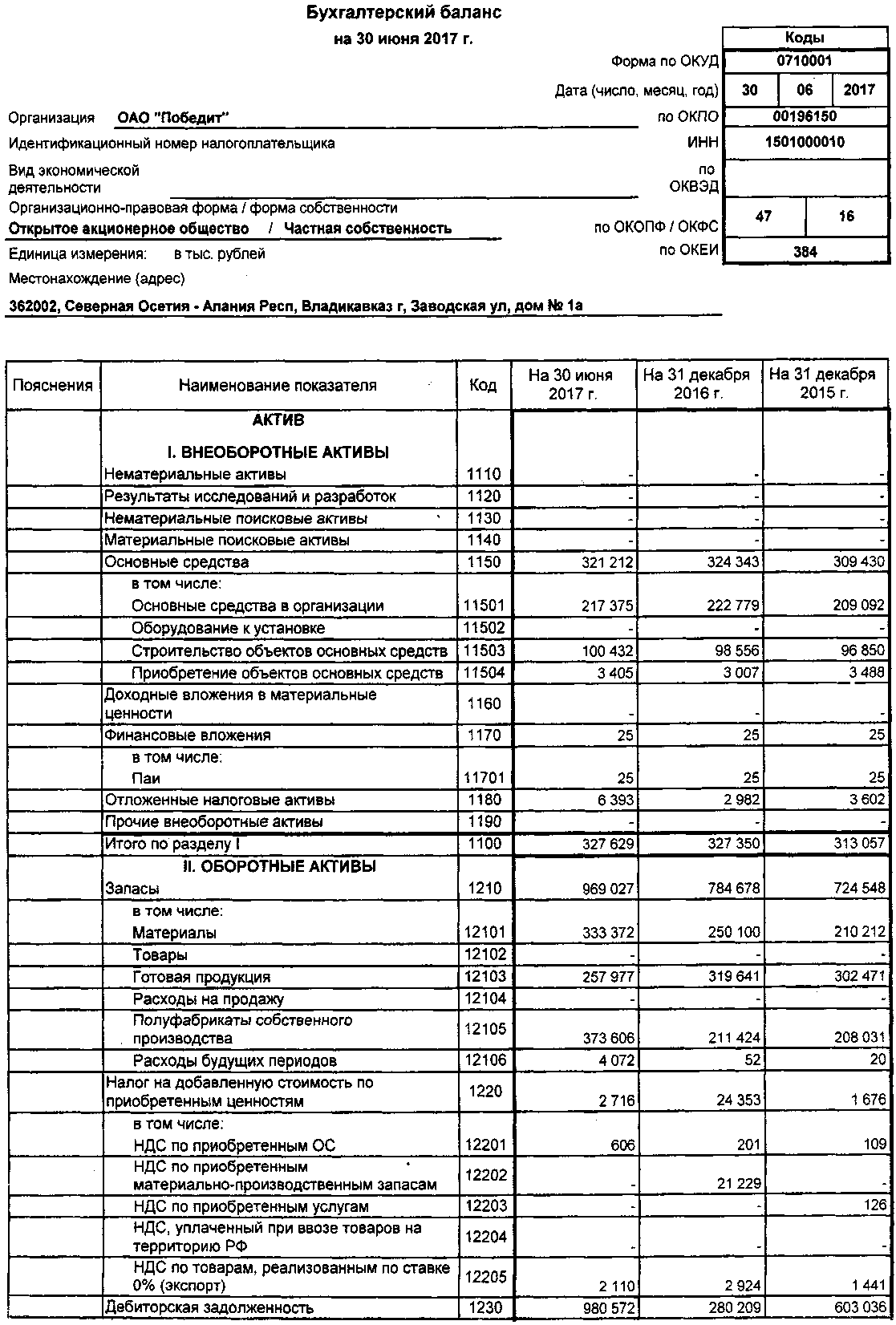 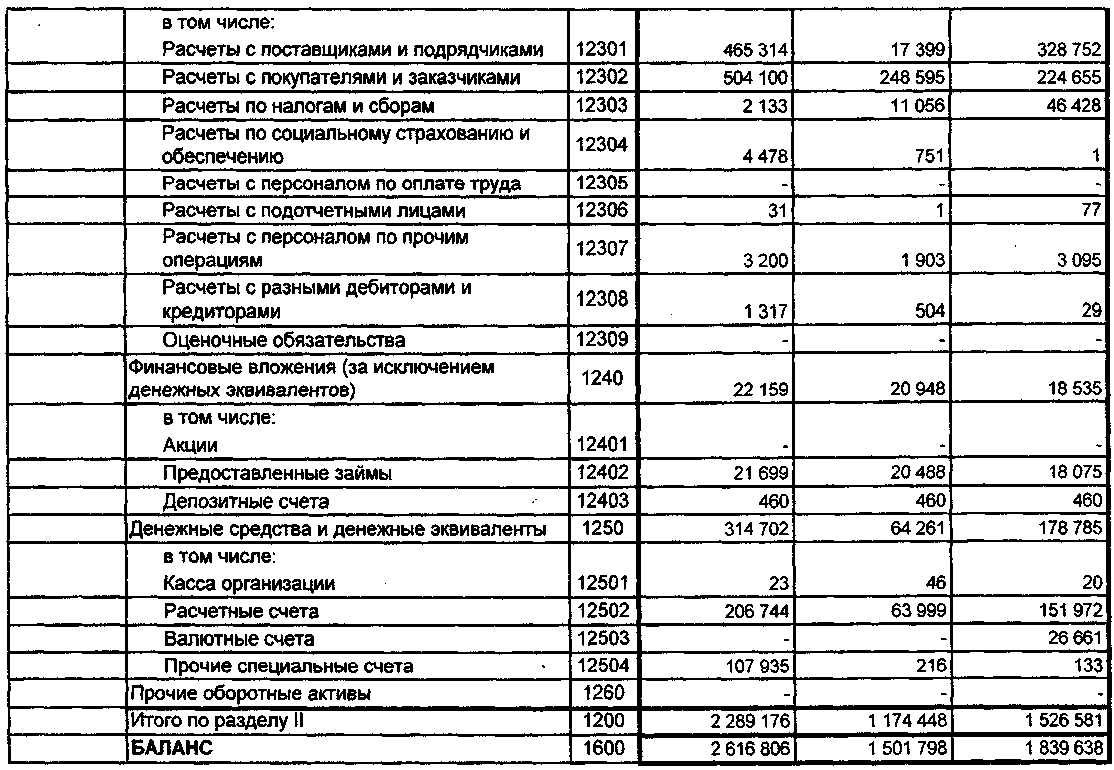 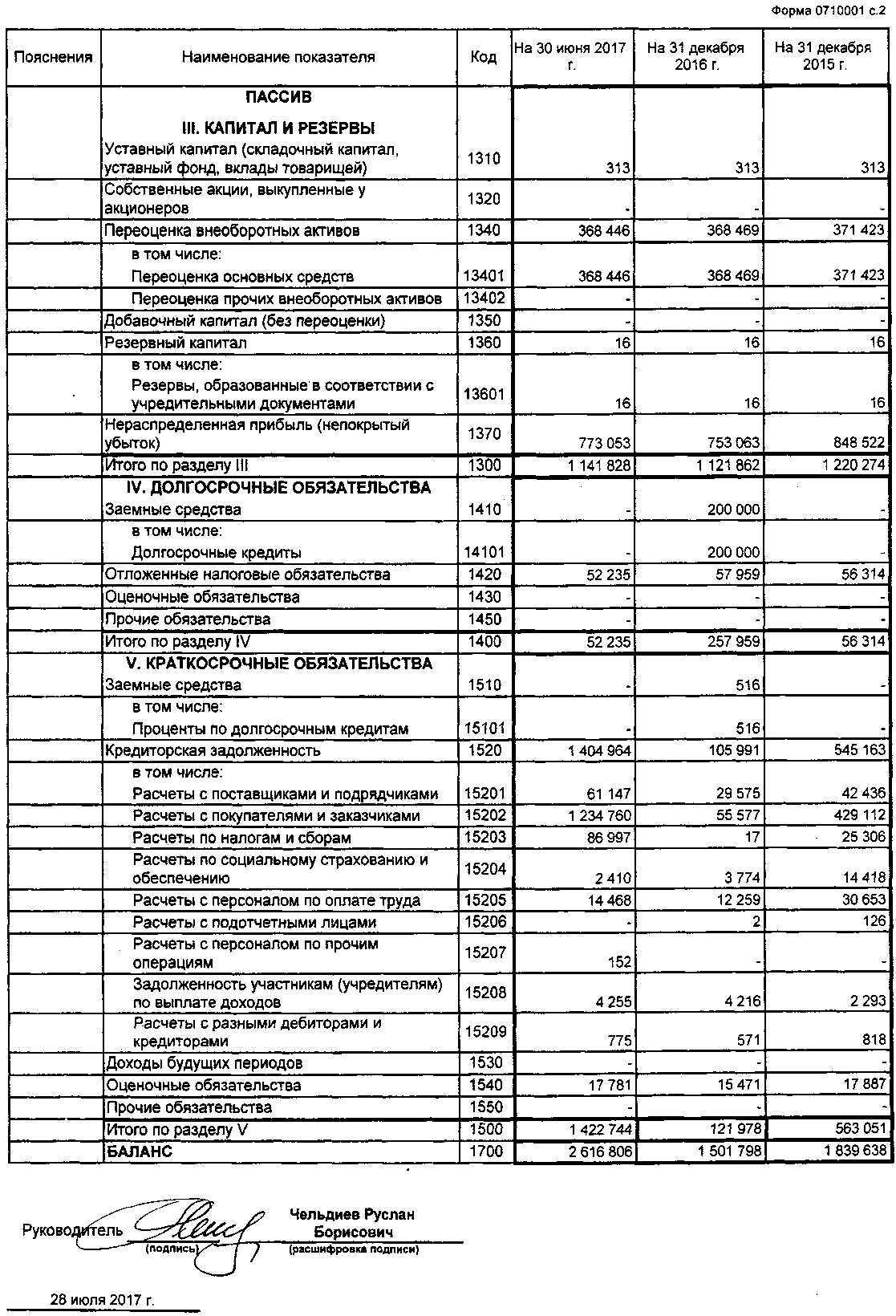 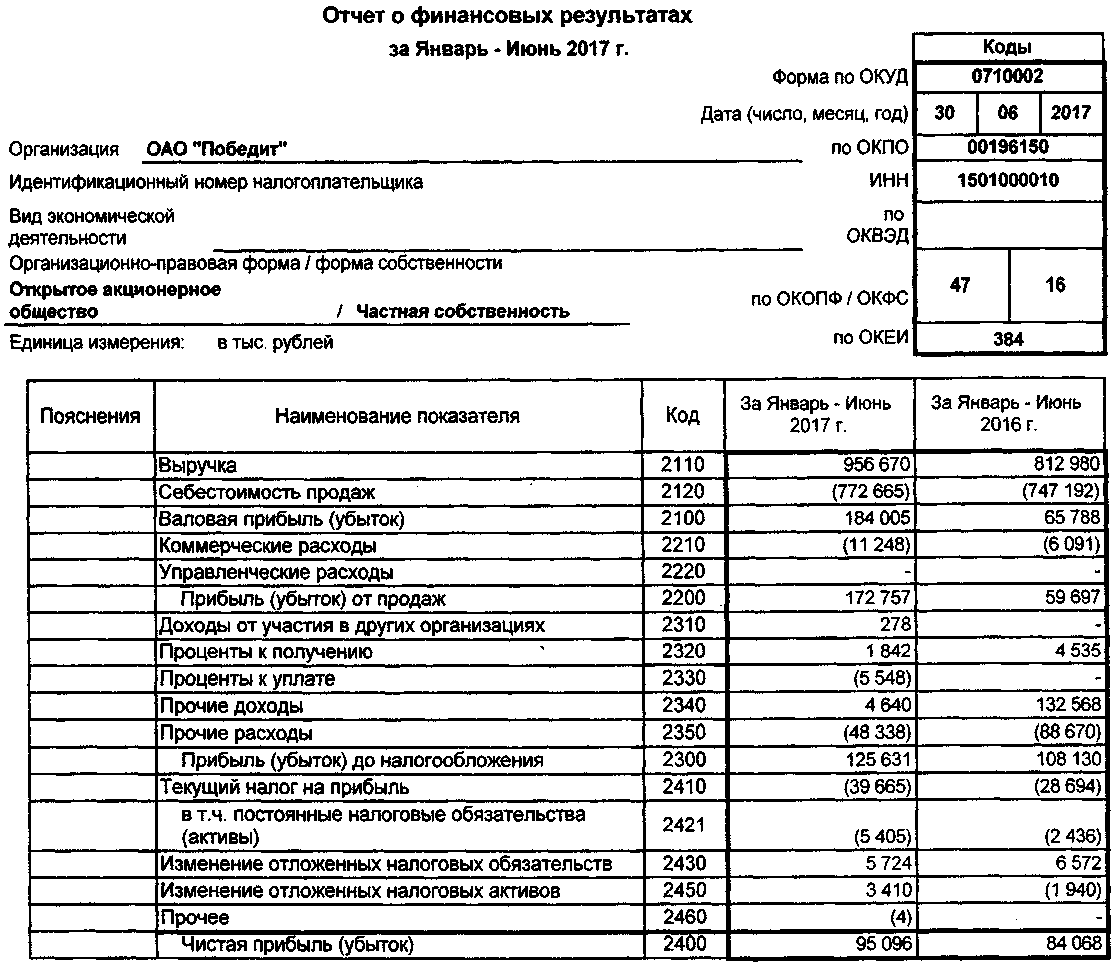 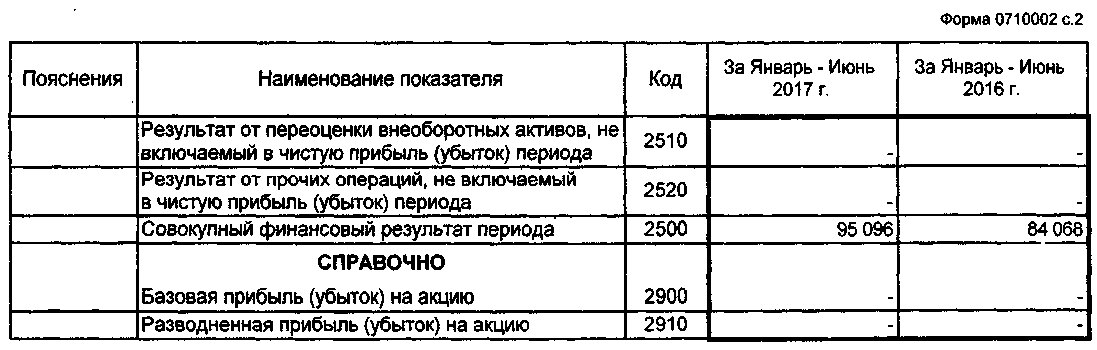 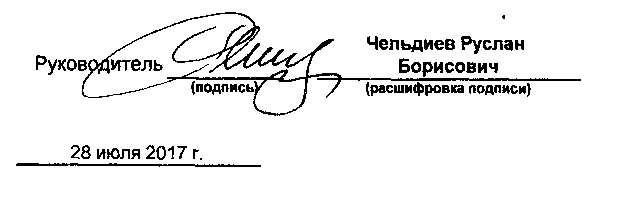 7.3. Консолидированная финансовая отчетность эмитентаКонсолидированная финансовая отчетность не составляется в связи с отсутствием филиалов и дочерних организаций.7.4. Сведения об учетной политике эмитентаИзменения в составе информации настоящего пункта в отчетном квартале не происходили.7.5. Сведения об общей сумме экспорта, а также о доле, которую составляет экспорт в общем объеме продажНе указывается эмитентами, обыкновенные именные акции которых не допущены к обращению организатором торговли7.6. Сведения о существенных изменениях, произошедших в составе имущества эмитента после даты окончания последнего завершенного отчетного годаСущественных изменений в составе недвижимого имущества в течение 12 месяцев до даты окончания отчетного квартала не было7.7. Сведения об участии эмитента в судебных процессах в случае, если такое участие может существенно отразиться на финансово-хозяйственной деятельности эмитентаЭмитент не участвовал/не участвует в судебных процессах, которые отразились/могут отразиться на финансово-хозяйственной деятельности, в течение трех лет, предшествующих дате окончания отчетного кварталаРаздел VIII. Дополнительные сведения об эмитенте и о размещенных им эмиссионных ценных бумагах8.1. Дополнительные сведения об эмитенте8.1.1. Сведения о размере, структуре уставного капитала эмитентаРазмер уставного капитала эмитента на дату окончания отчетного квартала, руб.: 313061Обыкновенные акцииОбщая номинальная стоимость: 313061 руб.Размер доли в УК, %: 100Привилегированные  Общая номинальная стоимость: 0Размер доли в УК, %: 08.1.2. Сведения об изменении размера уставного капитала эмитентаИзменений размера УК за данный период не было8.1.3. Сведения о порядке созыва и проведения собрания (заседания) высшего органа управления эмитентаИзменения в составе информации настоящего пункта в отчетном квартале не происходили.8.1.4. Сведения о коммерческих организациях, в которых эмитент владеет не менее чем пятью процентами уставного (складочного) капитала (паевого фонда) либо не менее чем пятью процентами обыкновенных акцийТаких организаций нет.8.1.5. Сведения о существенных сделках, совершенных эмитентом1.  Договор № 942.  Договор № 343.  Договор № 1618187312732412245010685/с/231-16/С/М/16-18 от 08.12.2016г., № 1617187318082422241004247/357-16/УВЗ/22  от 06.02.2017г.,  №1617187318082422241004247/387-16/ОТМ-5 от 30.01.2017г., № 1517187321301030119015402/376-16/ОТМ-5 от 13.02.2017г.,№ 1618187312732412245010685/с/348-16/С/М/16-18 от 08.12.16г.; 14/14/Э/356-17 от 17.02.17г.4.  Договор №1618187312782412245016957/248-16/С/СВ-2/16-18 от 11.10.2016г., № 1618187312782412245016957/275-16/С/CВ-2/16-18 от 11.10.2016г., 5.  Договор № 17-0/Э/356/59  5.  Договор № 119-17/Э/356/59  8.1.6. Сведения о кредитных рейтингах эмитентаИзвестных эмитенту кредитных рейтингов нет8.2. Сведения о каждой категории (типе) акций эмитентаИзменения в составе информации настоящего пункта в отчетном квартале не происходили.8.3. Сведения о предыдущих выпусках эмиссионных ценных бумаг эмитента, за исключением акций эмитента8.3.1. Сведения о выпусках, все ценные бумаги которых погашеныИзменения в составе информации настоящего пункта в отчетном квартале не происходили.8.3.2.Сведения о выпусках, ценные бумаги которых не являются погашеннымиИзменения в составе информации настоящего пункта в отчетном квартале не происходили.8.4. Сведения о лице (лицах), предоставившем (предоставивших) обеспечение по облигациям эмитента с обеспечением, а также об обеспечении, предоставленном по облигациям эмитента с обеспечениемЭмитент не размещал облигации8.4.1. Дополнительные сведения об ипотечном покрытии по облигациям эмитента с ипотечным покрытиемЭмитент не размещал облигации8.4.1.1. Сведения о специализированном депозитарии (депозитариях), осуществляющем ведение реестра (реестров) ипотечного покрытияДепозитария, осуществляющего ведение реестра ипотечного покрытия, нет.8.4.1.2. Сведения о страховании риска ответственности перед владельцами облигаций с ипотечным покрытиемЭмитент не размещал облигации8.4.1.3. Сведения о сервисных агентах, уполномоченных получать исполнение от должников, обеспеченные ипотекой требования к которым составляют ипотечное покрытие облигацийСервисных агентов, уполномоченных получать исполнение от должников, обеспеченных ипотекой требования к которым составляют ипотечное покрытие облигаций, нет.8.4.1.4. Информация о составе, структуре и размере ипотечного покрытия облигаций с ипотечным покрытиемЭмитент не размещал облигации8.4.2. Дополнительные сведения о залоговом обеспечении денежными требованиями по облигациям эмитента с залоговым обеспечением денежными требованиямиЭмитент не размещал облигации8.4.2.1. Сведения о лице, осуществляющем учет находящихся в залоге денежных требований и денежных сумм, зачисленных на залоговый счетТаких лиц нет.8.4.2.2. Сведения о страховании риска убытков, связанных с неисполнением обязательств по находящимся в залоге денежным требованиям, и (или) риска ответственности за неисполнение обязательств по облигациям с залоговым обеспечением денежными требованиямиЭмитент не размещал облигации8.4.2.3. Сведения об организациях, обслуживающих находящиеся в залоге денежные требованияТаких организаций нет.8.4.2.4. Информация о составе, структуре и стоимости (размере) залогового обеспечения облигаций, в состав которого входят денежные требованияЭмитент не размещал облигации8.4.2.5. Информация о формах, способах принятия и объеме рисков, принятых первоначальными и (или) последующими кредиторами по обязательствам, денежные требования по которым составляют залоговое обеспечениеЭмитент имеет залоговое обязательство по недвижимому имуществу только перед кредитной организацией (банком).8.5. Сведения об организациях, осуществляющих учет прав на эмиссионные ценные бумаги эмитентаЛицо, осуществляющее ведение реестра владельцев именных ценных бумаг эмитента: регистраторСведения о регистратореПолное фирменное наименование: Акционерное общество "Регистратор "КРЦ", филиал Владикавказский"Сокращенное фирменное наименование: АО "Регистратор "КРЦ", филиал "Владикавказский"Место нахождения: 362040, Россия, Республика Северная Осетия - Алания, г. Владикавказ, 
ул. Станиславского, 5ИНН: 2311067058ОГРН: 1022301807010Данные о лицензии на осуществление деятельности по ведению реестра владельцев ценных бумагНомер: 10-000-1-00279Дата выдачи: 24.12.2002Дата окончания действия: бессрочнаяНаименование органа, выдавшего лицензию: ФКЦБ (ФСФР) России, лицензия бессрочная.Дата, с которой регистратор осуществляет ведение реестра  владельцев ценных бумаг эмитента: 30.12.2010Иных сведений нет.8.6. Сведения о законодательных актах, регулирующих вопросы импорта и экспорта капитала, которые могут повлиять на выплату дивидендов, процентов и других платежей нерезидентамЭмитент не занимается импортом и экспортом капитала, поэтому законодательные акты, регулирующие вопросы импорта и экспорта капитала повлиять на выплату дивидендов не могут. Кроме того, нерезидентов - владельцев ценных бумаг эмитент не имеет.8.7. Сведения об объявленных (начисленных) и (или) о выплаченных дивидендах по акциям эмитента, а также о доходах по облигациям эмитента8.7.1. Сведения об объявленных и выплаченных дивидендах по акциям эмитентаОбъявленные дивиденды по акциям эмитента выплачены эмитентом с учетом налогов не в полном объеме.
Причина невыплаты объявленных дивидендов:Акционеры не проживают по указанному в реестре акционеров адресу.Выплата дивидендов за 2012и 2013 гг. прекращена. Не востребованные акционерами дивиденды восстановлены в составе нераспределенной прибыли общества (п. 5 ст. 42 ФЗ "Об акционерных обществах").8.7.2. Сведения о начисленных и выплаченных доходах по облигациям эмитентаЭмитент не размещал облигации.8.8. Иные сведенияИных сведений нет.8.9. Сведения о представляемых ценных бумагах и эмитенте представляемых ценных бумаг, право собственности на которые удостоверяется российскими депозитарными распискамиЭмитент не является эмитентом представляемых ценных бумаг, право собственности на которые удостоверяется российскими депозитарными расписками.8.9.1. Сведения о представляемых ценных бумагахПредставляемых ценных бумаг нет.8.9.2. Сведения об эмитенте представляемых ценных бумагЭмитента представляемых ценных бумаг нет.Генеральный директор ОАО "Победит"Дата: 14 августа 2017 года                                   Чельдиев Р. Б.
подписьГлавный бухгалтерДата: 14 августа 2017 года                          Чеджемова Л. М.
	подписьКонтактное лицо по вопросам ценных бумаг: Гер Наум Авикторович, помощник генерального директора.Телефон: (8672)54-34-55Факс: (8672)76-90-60Адрес электронной почты: bcb-pobedit@rambler.ruАдрес страницы (страниц) в сети Интернет, на которой раскрывается информация, содержащаяся в настоящем ежеквартальном отчете: disclosure.1prime.ru/Portal/Default.aspx?emId=1501000010Коды ОКВЭД27.4528.6285.14.185.1280.22.2174.20.174.13.174.471.4.973.1063.1260.2440.1280.22.128.62ПериодПериодНаименование организацииДолжностьспо2012Апрель 2015ОАО «Победит»Генеральный директорАпрель 2015гСент. 2016г.Не работаетПенсионерСент. 2016г.Наст.  времяОАО «Победит»Советник ген. директораПериодПериодНаименование организацииДолжностьСпо2012август 2015г.ОАО "Победит"Коммерческий директоравгуст 2015г.Сент. 2016г.Не работаетПенсионер Сент. 2016г.Июнь 2017г.ОАО «Победит»Нач. отделаИюнь 2017Наст. времяОАО «Победит»И.о. директора
 по экономике и финансамПериодПериодНаименование организацииДолжностьспо2011наст. времяООО НПП "Металлкомплект"ДиректорПериодПериодНаименование организацииДолжностьспо2011наст. времяООО завод  "Грани Таганая"Генеральный директорПериодПериодНаименование организацииДолжностьспо20122013ЗАО "Компания "Вольфрам"Первый зам. ген. директора20132015ЗАО "Компания "Вольфрам"Исполнительный директорЯнварь 2016Наст. времяЗАО "Компания "Вольфрам"Генеральный директорПериодПериодНаименование организацииДолжностьспо02.201111.2011ОАО «Балашихинский литейно-механический завод»Зам. генерального директора – технический директор12.201110.2012ООО «АПК Вектор»Зам. директора производства11.201206.2013ООО "Региональный объединенный Союз-Контакт"Зам. генерального директора по науке и техническому развитию06.201309.2013ЗАО "Компания "Вольфрам"Гл. специалист по гидрометаллургии производственного отдела10.201302.2015ОАО «Гидрометаллург»Первый зам. генерального директора02.201502.2016ОАО «Гидрометаллург»Генеральный директор02.2016наст. времяОАО «Гидрометаллург»Зам. генерального директораПериодПериодНаименование организацииДолжностьспо2010наст. времяОАО «Победит»Начальник отделаПериодПериодНаименование организацииДолжностьспо2010апрель 2016гОАО «Победит»Начальник отделаапрель 2016г.сентябрь 2016г.ОАО «Победит»Заместитель генерального директорасентябрь 2016 гнаст. времяОАО «Победит»Генеральный директорНаименование показателя2016 год2017, 6 месяцевВознаграждение за участие в работе органа управления618 2512 100 000Заработная платаПремииКомиссионныеЛьготыИные виды вознагражденийИТОГО618 2512 100 000Наименование показателя20162017, 6 месяцевКомандировочные расходы391 099179 403,86ПериодПериодНаименование организацииДолжностьспо2012наст. времяОАО "Победит"Помощник генерального директораПериодПериодНаименование организацииДолжностьспо2011наст. времяОАО "Победит"Начальник отделаПериодПериодНаименование организацииДолжностьспо20122014ЗАО "Компания "Вольфрам"Гл. бухгалтер2014Февр. 2017г.ЗАО "Компания "Вольфрам"Гл. бухгалтерФевр. 2017г.Наст. времяНе работает–ПериодПериодНаименование организацииДолжностьспо2011наст. времяОАО "Победит"Председатель профкомаПериодПериодНаименование организацииДолжностьспо2011наст. времяОАО "Победит"Ведущий инженер ОМТСНаименование показателя2016 год2017, 6 месяцевВознаграждение за участие в работе органа управления618 251324193,5Заработная платаПремииКомиссионныеЛьготыИные виды вознагражденийИТОГО618 251324193,5Наименование показателя20162017, 6 месяцевСредняя численность работников, чел.997995Фонд начисленной заработной платы работников за отчетный период274529,9149943,5Выплаты социального характера работников за отчетный период11391,37168,3№ п.п.Вопросы по сделкеИнформация по сделке1Вид сделкиДвусторонняя сделка в процессе обычной хозяйственной деятельности2Предмет сделкиСырьевые материалы:триоксид вольфрама (WO3)паравольфрамат аммония по (WO3)3Стороны сделкиОАО «Победит»
АО «Компания «Вольфрам»4Содержание сделкиПокупка вольфрамового сырья 
у АО «Компания «Вольфрам»5Срок исполнения обязательств по сделке2017 год6Выгодоприобретатели по сделкеВыгодоприобретатели отсутствуют7Размер сделки в денежном выражении (руб.)136 045 964,308Процент стоимости по сделке от балансовой стоимости активов12,12%9Балансовая стоимость активов на дату окончания отчетного периода, предшествующего заключению договора (руб.)1 121 819 000,0010Дата заключения договора03 мая 2017 года11Сведения об одобрении сделкиСделка требует одобрения12Категория сделкиСделка, в совершении которой имелась заинтересованность13Орган управления, принявший решение об одобрении сделкиОбщее собрание акционеров ОАО «Победит»14Дата принятия решения об одобрении сделки25 апреля 2017 года15Дата составления и номер протокола собрания (заседания СД), на котором одобрена сделкаПротокол № 25 от 25 апреля 2017 года№ п.п.Вопросы по сделкеИнформация по сделке1Вид сделкиДвусторонняя сделка в процессе обычной хозяйственной деятельности2Предмет сделкиСырьевые материалы:триоксид вольфрама (WO3)паравольфрамат аммония по (WO3)3Стороны сделкиОАО «Победит»
АО «Компания «Вольфрам»4Содержание сделкиПокупка вольфрамового сырья 
у АО «Компания «Вольфрам»5Срок исполнения обязательств по сделке2017 г6Выгодоприобретатели по сделкеВыгодоприобретатели отсутствуют7Размер сделки в денежном выражении (руб.)136 045 964,308Процент стоимости по сделке от балансовой стоимости активов12,12%9Балансовая стоимость активов на дату окончания отчетного периода, предшествующего заключению договора (руб.)1 121 819 000,0010Дата заключения договора03 мая 2017 года11Сведения об одобрении сделкиСделка требует одобрения12Категория сделкиСущественная сделка, которая одновременно является сделкой, в совершении которой имелась заинтересованность13Орган управления, принявший решение об одобрении сделкиОбщее собрание акционеров ОАО «Победит»14Дата принятия решения об одобрении сделки25 апреля 2017 года15Дата составления и номер протокола собрания (заседания СД), на котором одобрена сделкаПротокол № 25 от 25 апреля 2017 года№ п.п.Вопросы по сделкеИнформация по сделке1Вид сделкиДвусторонняя сделка в процессе обычной хозяйственной деятельности2Предмет сделкиСырьевые материалы:триоксид вольфрама (WO3)паравольфрамат аммония по (WO3)3Стороны сделкиОАО «Победит»
АО «Компания «Вольфрам»4Содержание сделкиПокупка вольфрамового сырья 
у АО «Компания «Вольфрам»5Срок исполнения обязательств по сделке2017 г6Выгодоприобретатели по сделкеВыгодоприобретатели отсутствуют7Размер сделки в денежном выражении (руб.)203 136 068,428Процент стоимости по сделке от балансовой стоимости активов13,53%9Балансовая стоимость активов на дату окончания отчетного периода, предшествующего заключению договора (руб.)1 501 803 000,0010Дата заключения договора27 февраля 2017 года11Сведения об одобрении сделкиСделка требует одобрения12Категория сделкиСущественная сделка, которая одновременно является сделкой, в совершении которой имелась заинтересованность13Орган управления, принявший решение об одобрении сделкиОбщее собрание акционеров ОАО «Победит»14Дата принятия решения об одобрении сделки25 апреля 2017 года15Дата составления и номер протокола собрания (заседания СД), на котором одобрена сделкаПротокол № 25 от 25 апреля 2017 года№ п.п.Вопросы по сделкеИнформация по сделке1Вид сделкиДвусторонняя сделка в процессе обычной хозяйственной деятельности2Предмет сделкиЗаготовки из тяжелого сплава3Стороны сделкиОАО «Победит»
АО «НИМИ им. В.В.Бахирева»4Содержание сделкиПродажа заготовок АО «НИМИ им. В.В.Бахирева»5Срок исполнения обязательств по сделке2017-2018 годы6Выгодоприобретатели по сделкеВыгодоприобретатели отсутствуют7Размер сделки в денежном выражении (руб.)236 629 999,988Процент стоимости по сделке от балансовой стоимости активов15,76%9Балансовая стоимость активов на дату окончания отчетного периода, предшествующего заключению договора (руб.)1 501 803 000,0010Дата заключения договорадекабрь 2016 г. – февраль 2017г.11Сведения об одобрении сделкиСделка не требует одобрения12Категория сделкиСущественная сделка13Орган управления, принявший решение об одобрении сделки-14Дата принятия решения об одобрении сделки-15Дата составления и номер протокола собрания (заседания СД), на котором одобрена сделка-№ п.п.Вопросы по сделкеИнформация по сделке1Вид сделкиДвусторонняя сделка в процессе обычной хозяйственной деятельности2Предмет сделкиЗаготовки из тяжелого сплава3Стороны сделкиОАО «Победит»
АО «НИМИ им. В.В.Бахирева»4Содержание сделкиПродажа заготовок АО «НИМИ им. В.В.Бахирева»5Срок исполнения обязательств по сделке2017-2018 годы6Выгодоприобретатели по сделкеВыгодоприобретатели отсутствуют7Размер сделки в денежном выражении (руб.)217 695 075,488Процент стоимости по сделке от балансовой стоимости активов14,67 %9Балансовая стоимость активов на дату окончания отчетного периода, предшествующего заключению договора (руб.)1 484 176 000,0010Дата заключения договораоктябрь 2016 г.11Сведения об одобрении сделкиСделка не требует одобрения12Категория сделкиСущественная сделка13Орган управления, принявший решение об одобрении сделки-14Дата принятия решения об одобрении сделки-15Дата составления и номер протокола собрания (заседания СД), на котором одобрена сделка-№ п.п.Вопросы по сделкеИнформация по сделке1Вид сделкиДвусторонняя сделка в процессе обычной хозяйственной деятельности2Предмет сделкиКованые трубные заготовки3Стороны сделкиОАО «Победит»
ООО «Селен 2000»4Содержание сделкиПокупка кованых трубных заготовок у 
ООО «Селен 2000»5Срок исполнения обязательств по сделке20176Выгодоприобретатели по сделкеВыгодоприобретатели отсутствуют7Размер сделки в денежном выражении (руб.)127 099 366,448Процент стоимости по сделке от балансовой стоимости активов6,2 %9Балансовая стоимость активов на дату окончания отчетного периода, предшествующего заключению договора (руб.)2 048 555 000,0010Дата заключения договора17 апреля 2017г.11Сведения об одобрении сделкиСделка не требует одобрения12Категория сделкиСущественная сделка13Орган управления, принявший решение об одобрении сделки-14Дата принятия решения об одобрении сделки-15Дата составления и номер протокола собрания (заседания СД), на котором одобрена сделка-№ п.п.Вопросы по сделкеИнформация по сделке1Вид сделкиДвусторонняя сделка в процессе обычной хозяйственной деятельности2Предмет сделкиКованые трубные заготовки3Стороны сделкиОАО «Победит»
АО «НИМИ им. В.В.Бахирева»4Содержание сделкиПродажа кованых трубных заготовок 
АО «НИМИ им. В.В.Бахирева»5Срок исполнения обязательств по сделке20176Выгодоприобретатели по сделкеВыгодоприобретатели отсутствуют7Размер сделки в денежном выражении (руб.)129 693 204,008Процент стоимости по сделке от балансовой стоимости активов6,33 %9Балансовая стоимость активов на дату окончания отчетного периода, предшествующего заключению договора (руб.)2 048 555 000,0010Дата заключения договора12 апреля 2017г.11Сведения об одобрении сделкиСделка не требует одобрения12Категория сделкиСущественная сделка13Орган управления, принявший решение об одобрении сделки-14Дата принятия решения об одобрении сделки-15Дата составления и номер протокола собрания (заседания СД), на котором одобрена сделка-Наименование показателяЗначение показателя за соответствующие отчетные периодыЗначение показателя за соответствующие отчетные периодыЗначение показателя за соответствующие отчетные периодыЗначение показателя за соответствующие отчетные периодыЗначение показателя за соответствующие отчетные периодыКатегория акций, для привилегированных акций - типОбыкновенные именные бездокументарныеОбыкновенные именные бездокументарныеОбыкновенные именные бездокументарныеОбыкновенные именные бездокументарныеОбыкновенные именные бездокументарныеОрган управления эмитента, принявший решение об объявлении дивидендов, дата принятия такого решения, дата составления и номер протокола собрания (заседания) органа управления эмитента, на котором принято такое решениеОбщее годовое собрание 16.05.2013г., протокол №  20Общее годовое собрание 29.04.2014г., протокол №  21Общее годовое собрание 28.04.2015г., протокол № 22Общее годовое собрание 21.04.2016г., протокол № 23Общее годовое собрание 25.04.2017г., протокол №  25Размер объявленных дивидендов в расчете на одну акцию, руб.50210500800240Размер объявленных дивидендов в совокупности по всем акциям данной категории (типа), руб.156530506574281015653050025044880075 134 640Дата, на которую определяются (определялись) лица, имеющие (имевшие) право на получение дивидендов10.04.2013г.19.05.2014г.16.05.2015г.10.05.2016г.15.05.2017г.Отчетный период (год, квартал), за который ( по итогам которого) выплачиваются (выплачивались) объявленные дивиденды2012 полный год2013 полный год2014 полный год2015 полный год2016 полный годСрок (дата) выплаты объявленных дивидендов16.07.2013г.13.06.2014г.10.06.2015г.04.06.201619.06.2017г.Форма выплаты объявленных дивидендов (денежные средства, иное имущество)Денежные средстваДенежные средстваДенежные средстваДенежные средстваДенежные средстваИсточник выплаты объявленных дивидендов (чистая прибыль отчетного года, нераспределенная прибыль прошлых лет, специальный фонд)Чистая прибыль отчетного года и нераспределенная прибыль прошлых летЧистая прибыль отчетного годаЧистая прибыль отчетного годаЧистая прибыль отчетного голаЧистая прибыль отчетного года Доля объявленных дивидендов в чистой прибыли отчетного года, %10050,3750,8450,3349,4Общий размер выплаченных дивидендов по акциям данной категории (типа), руб.137326086561132415540610724826808973 346 900Доля выплаченных дивидендов в общем размере объявленных дивидендов по акциям данной категории (типа), %87,7399,9899,2899,1397,62